Promote Short Video at on line “ + 1 Summit”  Free!Free！Free to promote your company and products at the “17th International Pharmaceutical Equipment & Technology Summit” - “+ 1 Summit” by the short video. Participant: International Pharma companies / pharmaceutical equipment manufacturersPromote Market: China and international Pharmaceutical IndustryChina Market on line Promote Channels: WeChat Xinxiao official video account“信销张瀞”; ( picture 1 )WeChat Firend Circle Xinxiao platform; ( picture 2)WeChat Group of each province of China Pharmaceutical industry（about 10,000 ) practitioners.China Audience: 4000+ Chinese pharma enterprises, R&D Centers, China whole pharma industry chain practitioners. International Market on line promote Channels: Linkedin Xinxiao AccountFacebook Xinxiao AccountXinxiao Youtube Channelwww.cnpharmalink.com - Xinxiao B2B business service platform for pharmaceutical whole industry for supply chain solution. Oversea Audience: thousands of pharma enterprises, R&D Centers, and trading companiesClothing Date: 2022/4/10Highlight: For new technology and machinery can allowed a speech video (about 10 - 30 minutes) with Chinese subtitles at “+1 Summit” on line platform to promote freely. Xinxiao profile: Established Time: 2006Business: service platform for whole Chain international pharmaceutical industry Members: 300 + Chinese pharmaceutical equipment manufacturers 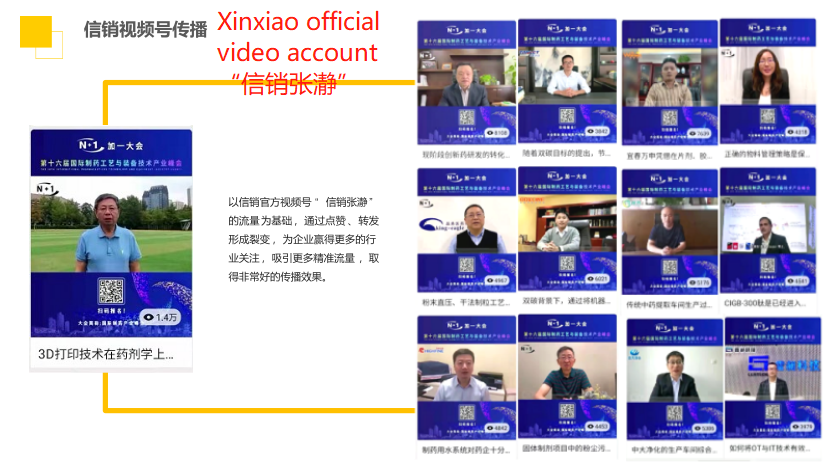 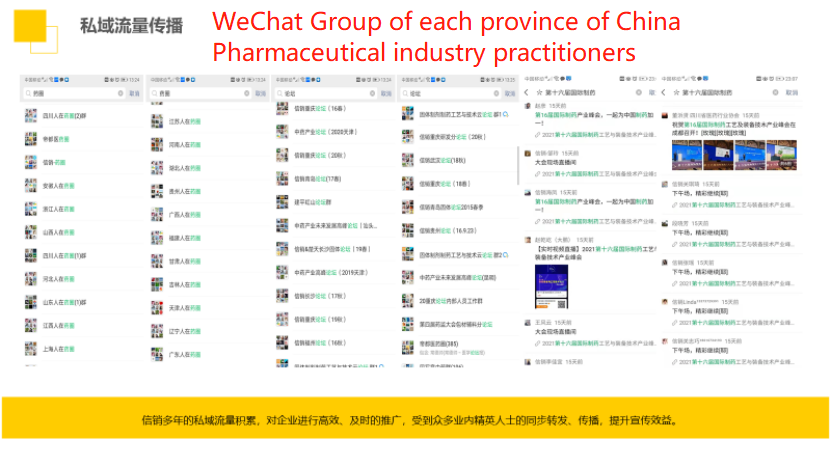 For free promotion, please follow our WeChat official account of the “Xinxiao Media” (“信销传媒” ) or find more information at www.cnpharmlink.com.Please record a video in Chinese as required, other languages please with Chinese subtitles.short video data submission formshort video data submission formFull NameCompanyJob TitlePhone No.Email WebsiteVideo: Horizontal screen, close recording, less than 1 minute【video reference】：Hello, This is ... from ...(Country). We are ...(company name) produce/manufacture ...(main products) for ... (application scope).We are glad to join the on line “ + 1 summit” and wish the summit will be fully success! [prompt]:1. Background: logo wall/ workshop product side, etc2. Company introduction: enterprise videos, product pictures and other contents are allowed Video background sample: Please email the video to xinxiaolinda@cnpharmalink.com with title of video for + 1 summit  or add WeChat account13373729391/ Whatsapp account: +86 13373729391.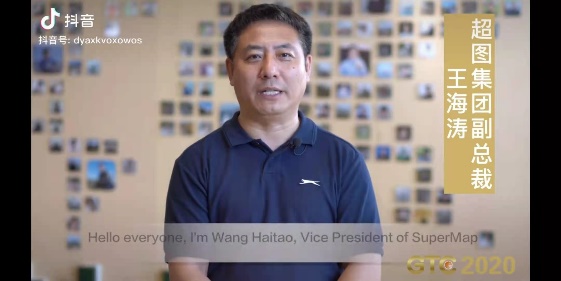 Remark: The videos from you are agreed to edit by “ +1 summit” organizing committee. Thanks!Video: Horizontal screen, close recording, less than 1 minute【video reference】：Hello, This is ... from ...(Country). We are ...(company name) produce/manufacture ...(main products) for ... (application scope).We are glad to join the on line “ + 1 summit” and wish the summit will be fully success! [prompt]:1. Background: logo wall/ workshop product side, etc2. Company introduction: enterprise videos, product pictures and other contents are allowed Video background sample: Please email the video to xinxiaolinda@cnpharmalink.com with title of video for + 1 summit  or add WeChat account13373729391/ Whatsapp account: +86 13373729391.Remark: The videos from you are agreed to edit by “ +1 summit” organizing committee. Thanks!